УДК 332.146.2/ББК65.01Еремеева А.С.СОЦИАЛЬНЫЙ КАПИТАЛ И ЭКОНОМИЧЕСКОЕ РАЗВИТИЕ РЕГИОНАОдним из важнейших факторов, ограничивающих в России формирование стабильного уровня экономического развития территорий, является нехватка социального капитала, который позволяет как на уровне государства, так и населения страны в целом, сформировать совокупность норм и ценностей для решения проблем предоставления необходимых общественных благ.Социальный капитал, социальные связи, социальные сети, экономические агенты, издержки принуждения, издержки беспорядка, институциональные возможностиНа данный момент в России не проведено всеобъемлющей диагностики социального капитала, он не изучен в различных аспектах и на различных уровнях, нет базы данных объединяющей признаки и характеристики социального капитала для целей его изучения и управления в пространственной перспективе[1]. Все это показывает, что проблема исследования роли социального капитала для России остается открытой, т.е. дефицитными являются пути и средства необходимые для его измерения, определения механизмов и инструментов его развития[1].Наибольшее внимание изучению вопросов влияния социального капитала на экономическое развитие региона уделено в трудах американского политолога Роберта Дэвида Патнэма. Именно он, анализируя экономическое развитие нескольких регионов мира, показал в своих исследованиях, зависимость между численностью гражданских организаций (кружков и объединений) и качеством развития регионов. Согласно теории Патнэма, социальный капитал обусловлен такими факторами как, нормы взаимности, доверие и социальные сети[6]. Здесь необходимо отметить, что наибольшее значение при рассмотрении роли социального капитала в экономическом развитии территорий занимает именно такой фактор, как социальные сети. Именно через них обеспечивается обмен информацией, укрепляются доверие, нормы взаимности и достигаются договоренности. Таким образом, согласно теории Патнэма, можно отметить следующее, что экономические агенты, вступая в социальные отношения, включаются в определенные социальные сети для получения прибыли. При этом основой для получения прибыли могут стать четыре важных ресурса, которые возникают и усиливаются именно благодаря социальным сетям и социальным связям, что позволяет повысить эффективность экономической деятельности хозяйствующих субъектов и в дальнейшем положительно сказывается на экономике регионов: Доступ к информации – это ресурс, который способствует сокращению затрат, т.е. издержек на сбор и обработку информации. Здесь подразумевается то, что именно социальные сети и социальные связи, способствуют наличию в определенной среде и на определенных иерархических уровнях наиболее полной информации о текущих потребностях и перспективах развития рынка. При этом социальные сети и связи способствуют предоставлению полезной информации для экономических агентов, которая не доступна из других источников. Например, о возможностях и вариантах наиболее выгодного поведения на рынке, в результате чего сокращаются расходы на рекламу, покупку периодических изданий, оплату услуг торговых агентов, командировочные расходы и пр. Влияние информации – это ресурс, который способствует сокращению издержек для экономических агентов, при проведении переговоров и принятии управленческих решений. Здесь социальные сети и связи, располагая необходимой информацией, способствуют сокращению расходов по решению вопросов заключения и оформления контрактов. Кроме того, сюда можно отнести управленческие решения по трудоустройству, найму, продвижению и увольнению работников.Социальные гарантии - это ресурс, который способствует сокращению издержек на проведение мониторинга выполнения внутренних контрактов для экономических агентов, т.е. выполнение контроля над исполнением работниками должностных обязанностей и поручений. Здесь социальные сети и социальные связи, обладая информацией о ресурсах индивидуального человеческого капитала, выступают как социальные гарантии, что способствует сокращению затрат и повышению уровня самоконтроля для экономических агентов. Доверие - это ресурс, который способствует сокращению издержек юридической защиты выполнения контракта, т.е. сокращаются судебные расходы и издержки арбитражных процессов для экономических агентов. Социальные сети и связи, при осуществлении необходимых сделок для экономических агентов, способствуют распространению информации о надежности партнеров, что гарантирует выполнение условий контракта без юридической защиты.Таким образом, можно отметить следующее: влияние социального капитала на экономику региона в «вертикальном направлении» зависит от эффективности функционирования формальных институтов для экономических агентов и качества государственного управления. Экономическое развитие региона в «горизонтальном направлении» возникает в результате институциональной альтернативе государству, т.е. когда именно через социальный капитал поддерживается порядок в обществе на основе доверия, взаимоуважения, учета экономическими агентами не только частных, но и общественных интересов. В первом случае социальный капитал способствует консолидации и политической активности экономических агентов, а целями коллективных действий выступают надлежащая работа государства и функционирование учреждаемых им институтов, при этом экономятся издержки принуждения, возникающие вследствие злоупотребления властью или ошибочных решений государственных органов. Во втором случае функция социального капитала состоит в координации действий экономических агентов по предотвращению провалов рынка без участия государства, при этом сокращаются издержки беспорядка. «Издержки  принуждения»- это вертикальное влияние, они связаны с усилиями по консолидации общества со стороны государства, стимулирование политической активности граждан, и именно качественное развитие социального капитала способствует экономии этой части расходов[2].«Издержки беспорядка»- это горизонтальное влияние, они возникают в результате избыточных расходов на защиту соглашений и проектов, которые могут быть не реализованы из-за отсутствия доверия между экономическими агентами, на экономическую и личную безопасность, преодоление дефицита общественных благ и «упадка» социальной сферы, борьбу с нерегулируемыми экстерналиями [2].Наглядное представление о влиянии социального капитала на экономическое развитие региона дает кривая институциональных возможностей, характеризующая влияние институционального изменения на поведение экономических агентов, т.е. изменение формальных норм и правил и иллюстрирующая способность общества контролировать издержки беспорядка и издержки принуждения (рис. 1). 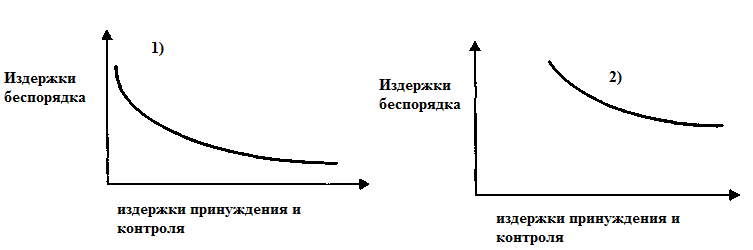 Рис.1 Социальный капитал и граница институциональных возможностей [8]При достаточном запасе социального капитала издержки беспорядка относительно невелики изначально и могут быть снижены до приемлемого уровня эффективными действиями государства без особых издержек принуждения (рис.1, вариант 1). При нехватке социального капитала издержки беспорядка значительно больше, и их сокращение при участии государства сопровождается чрезмерным ростом издержек принуждения (рис.1 вариант 2). Удаленность кривой институциональных возможностей от начала координат, где оба типа издержек равны нулю, позволяет судить о вкладе социального капитала в общественное благосостояние и экономический рост территорий по горизонтальному и вертикальному направлению. При достаточном запасе социального капитала потребность в государственном присутствии в экономике и обществе значительно снижается, т.к. формальные институты и социальный капитал, решая близкие по характеру действия задачи, взаимно заменяют друг друга. Обмен информацией по социальным сетям, доверие, предпринимательская и трудовая этика повышают эффективность инвестиций в экономику региона, и в этом случае государство в меньшей степени нуждается в формальных институтах.При достаточном запасе социального капитала общество может частично замещать государство в предоставлении общественных благ, принимая на себя ответственность за содержание объектов инфраструктуры, поддержание общественного порядка и пр. При этом социальный капитал делает возможным саморегулирование отраслей экономики, позволяя сократить масштабы государственного регулирования, а корпоративная социальная ответственность экономических агентов снижает потребность участия государства в решении таких проблемных вопросов, как например трудовые отношения или контроль качества труда[7]. 	Подводя итог, можно сделать следующие выводы: 1.«Социальный капитал» - это ценный ресурс, который дополняет определенные экономические ресурсы и способствует сокращению издержек для экономических агентов. Благодаря именно социальным связям экономические агенты вступают в социальные отношения и включаются в определенные сети для получения прибыли.2. Социальный капитал снижает издержки принуждения и беспорядка в экономике, возникающие вследствие нехватки общественных благ и услуг, неразвитых рынков, а также несостоявшихся или упущенных сделок при реализации региональных инвестиционных проектов из-за недоверия между его участниками. Экономическая деятельность региона  при нехватке социального капитала  становится более примитивной, а возможности экономического развития оказываются недоиспользованными. 3.Социальный капитал облегчает его владельцам доступ к ресурсам, накопленным в социальной сети. Следствиями этого являются более широкий доступ к информации, инновациям, лучшим рабочим местам, снижение уязвимости, получение помощи в случае неудачи, кризиса и иного форс-мажора.Библиографический список:	Афанасьев Д.В. К исследованию роли социального капитала регионов в условиях социально-экономического кризиса [Текст]/ Д.В. Афанасьев // Журнал «Экономические и социальные перемены: факты, тенденции, прогноз» №4 (40), ИСЭРТ РАН, 2015.-С.88-105Длугопольский А.В. Имеет ли доверие ценность, или как социальный капитал влияет на экономику [Текст]/ А.В.Длугопольский // Журнал «Теоретическая экономика» №4, 2014.-С.24-38Коулман Дж. Капитал социальный и человеческий[Текст] / Дж. Коулман // Общественные науки и современность – 2001. – №3. – С.121-139Охлопкова Н.В., Писарева Л.Ю. Социальный капитал в инновационном социально- экономическом развитии северных регионов России [Текст] / Н.В. Охлопкова, Л.Ю. Писарева // Журнал «Проблемы современной экономики» Вып.№ 4, 2012.-С.254-257Пауэлл У., Смит-Дор Л. Сети и хозяйственная жизнь [Текст] / У. Пауэлл, Л. Смит-Дор // Западная экономическая социология: Хрестоматия современной классики. М.: РОССПЭН. 2004. С. 229. . Патнэм Р.Д. Эффективность демократии: опыт местного самоуправления [Текст]/ Р.Д. Патнэм //"Sapere aude. Вестник Московской школы политических исследований". М., 1995. N 4. С. 67-89.Полищук Л.И. Корпоративная социальная ответственность или государственное регулирование: анализ институционального выбора [Текст] /Л.И. Полищук// Вопросы экономики. 2009. № 10.-С.4-22Полищук, Л. Экономическое значение социального капитала [Текст] / Л. Полищук, Р.Ш. Меняшев // Вопросы экономики. – 2011. – № 12. – C. 46-65Рожков Г.В. Генезис инновационной экономики в России [Текст]  / Под ред. С. Г. Ерошенкова.- – М.: МАКС Пресс, 2009. – 888 с.Трубехина, И.Е. Социальный капитал и экономическое развитие в регионах России / И.Е. Трубехина // INEM – 2012. Труды II Всероссийской (с международным участием) научно-практической конференции в сфере инноваций, экономики и менеджмента. Томск, 24 апр. 2012. – Томск: Томский политех. ун-т, 2012. – С. 357-361.Beugelsdijk, S. Bonding and Bridging Social Capital and Economic Growth / S. Beugelsdijk, S. Smulders // Center Discussion Paper. – 2009. – № 27. – P. 1-39.Еремеева Анна Стефановна, Россия, г. Череповец – младший научный сотрудник, Федеральное государственное бюджетное учреждение науки, Институт социально-экономического развития территорий Российской академии наук (ФГБУН ИСЭРТ РАН) Россия, 160014, г. Вологда, ул. Горького, д. 56а E-mail: common@vscc.ac.ruEremeeva A.S.SOCIAL CAPITAL AND ECONOMIC DEVELOPMENT OF THE REGIONOne of the major factors limiting the formation in Russia a stable level of economic development of territories, is the lack of social capital, which allows both the state level and the population as a whole, form a set of norms and values ​​to meet the challenges of providing necessary public goods.Social capital, social networks, social media, economic agents, enforcement costs, the costs of disorder, institutional capacityEremeeva Anna Stefanovna, Russia, Cherepovets - Junior Researcher, Federal State Institution of Science, Institute of Social and Economic Development of the Russian Academy of Sciences territories (FGBUN ISEDT RAN), Russia, 160014, Vologda, ul. Gorky, 56a E-mail:. сommon@vscc.ac.ruReferences:1. Afanasiev D.V. To study the role of social capital regions in terms of socio-economic crisis [Text] / DV Afanasiev // Journal "Economic and social changes: facts, trends, forecast» №4 (40), ISEDT RAS, 2015.-S.88-1052. Dlugopolsky A.V. Does the value of the trust, or social capital affects the economy [Text] / A.V.Dlugopolsky // Magazine №4 «Theoretical economics", 2014-S.24-383. Coleman J. Capital social and human [Text] / J. Coleman // Social studies and the present -.. 2001. - №3. - S.121-1394. Okhlopkova N.V. Pisarev LY Social capital in innovative socio-economic development of the northern regions of Russia [Text] / NV Okhlopkova, LY Pisarev // Journal "Problems of Modern Economics" Vyp.№ 4, 2012.-S.254-2575. Powell W. Smith, L. Dore Networks and economic life [Text] / William Powell, L. Smith Dor // Western Economic Sociology: A Reader modern classics. M .: ROSSPEN. 2004. P. 229.6.. Putnam R.D. The effectiveness of democracy: the experience of local government [Text] / RD Putnam // "Sapere aude. Bulletin of the Moscow School of Political Studies." M., 1995. N 4. C. 67-89.7. Polishchuk L.I. Corporate social responsibility and government regulation: an analysis of institutional choice [Text] /L.I. Polishchuk // Questions of economy. 2009. № 10.-S.4-228. Polishchuk, L. The economic importance of social capital [Text] / L. Polishchuk, Sh Menyashev // Questions of economy. - 2011. - № 12. - C. 46-659. Rozhkov G. The genesis of an innovative economy in Russia [Text] / Ed. SG Eroshenkova.- - M .: MAKS Press, 2009. - 888 p.10. Trubehina I.E. Social capital and economic development in the Russian regions / IE Trubehina // INEM - 2012. Proceedings of the II Russian (with international participation) scientific conference in the field of innovation, economics and management. Tomsk, April 24. 2012. - Tomsk: Tomsk Polytechnic University. University Press, 2012. - P. 357-361.11. Beugelsdijk S. Bonding and Bridging Social Capital and Economic Growth / S. Beugelsdijk, S. Smulders // Center Discussion Paper. - 2009. - № 27. - P. 1-39.